City of Augusta Volunteer Application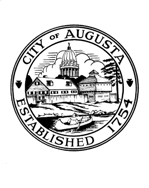 During which hours are you available for volunteer assignments?Weekday mornings	Weekend mornings Weekday afternoons	Weekend afternoons Weekday evenings	Weekend eveningsPlease tell us in which areas you are interested in volunteering, and why you would like to volunteer.Summarize relevant special skills and qualifications you have acquired from employment, previous volunteer work, or through other activities, including hobbies or sports.Are you at least 18 years of age?	YES	NO If no, the signature of a guardian is required, below.Do you have any training/certification in First Aid?	YES	NODo you have any training/certification in CPR?	YES	NOOther than the above, is there any fact or circumstance involving you or your background that would call into question your being entrusted with the supervision, guidance and care of young people?YES	NOIf yes, please explain:By submitting this application, I affirm that the facts set forth in it are true and complete. I authorize the City of Augusta to collect personal information appropriate to the position and verify references provided above. I authorize the City to obtain a criminal reference check and understand that information is kept confidential and only shared with relevant City of Augusta employees in order to process my volunteer application. I understand that if I am accepted as a volunteer, any false statements, omissions, or other misrepresentations made by me on this application may result in my m no longer being allowed to volunteer with City programs. In addition, I acknowledge that I understand that as a volunteer for the City that I will not be paid for my services and that I am ineligible for City- provided benefits programs. In the case of an emergency, I give permission for the City to seek medical assistance on my behalf.It is the policy of this organization to provide equal opportunities without regard to race, color, religion, national origin, gender, sexual preference, age, or disability.Thank you for completing this application form and for your interest in volunteeringWith the City of AugustaContact InformationContact InformationNameAddressHome PhoneAlternate PhoneE-Mail AddressReferencesName:Name:Phone:Phone:Relationship:Relationship:Person to Notify in Case of EmergencyPerson to Notify in Case of EmergencyName & RelationshipAddressHome PhoneAlternate PhoneFull Legal Name (printed)FirstMiddleLastSignatureSignature of guardian (if under 18)DateDriver’s License #Date of Birth///